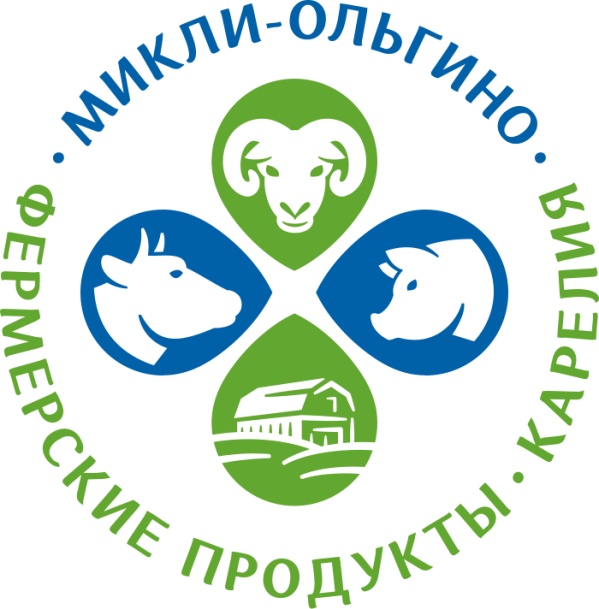                                               ____________________________________________                          ГОСТЕВОЙ ДОМ – ФЕРМЕРСКИЕ  ПРОДУКТЫ – ПЕРВОЗДАННАЯ ПРИРОДА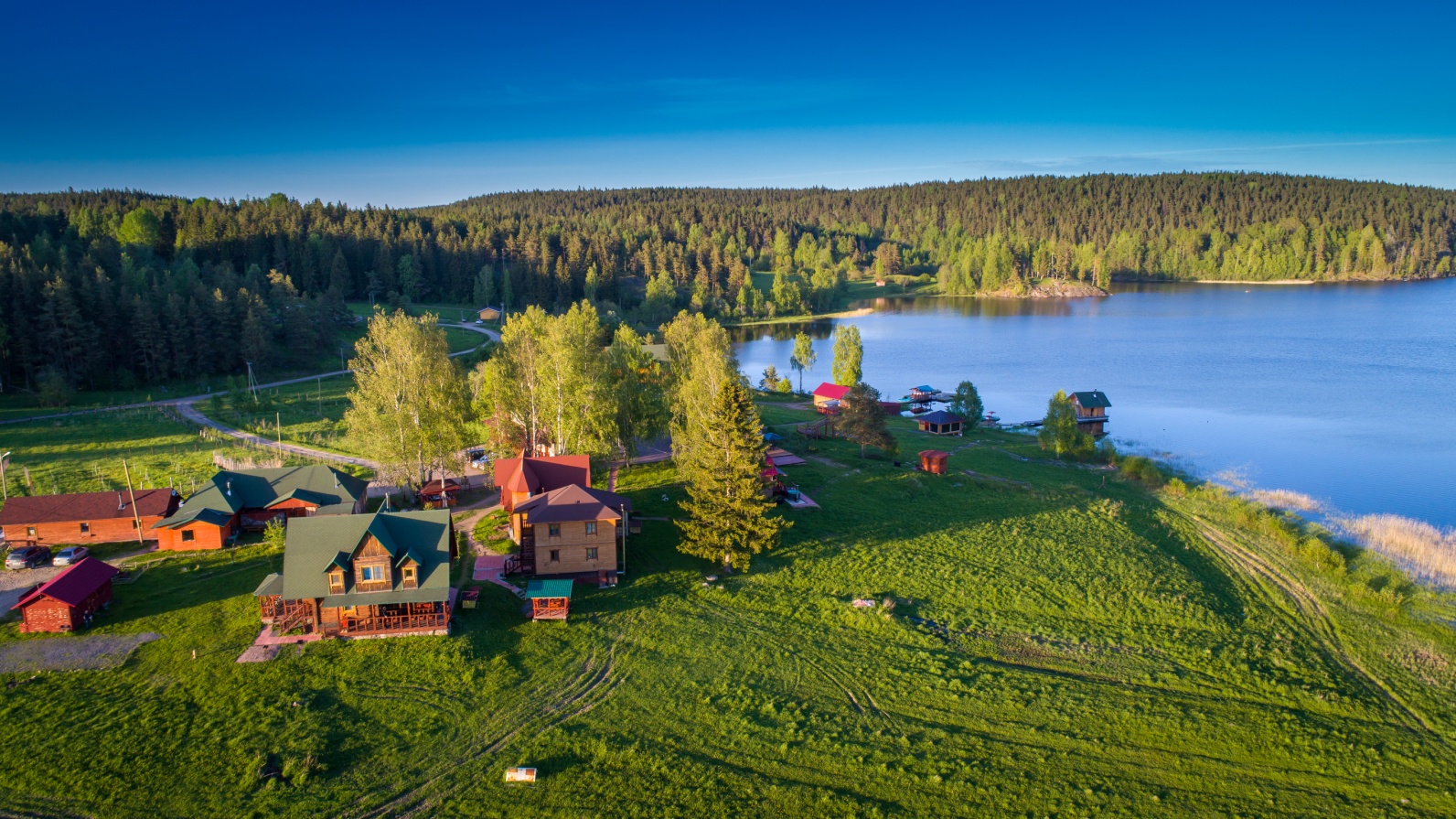 У НАС ОГРОМНЫЙ ВЫБОР РАЗВЛЕЧЕНИЙ ДЛЯ ВЗРОСЛЫХ И ДЕТЕЙУЮТ И ГОСТЕПРИИМСТВООТЛИЧНОЕ РАСПОЛОЖЕНИЕ ДЛЯ НЕЗАБЫВАЕМОГО ОТДЫХА__________________ДОБРО ПОЖАЛОВАТЬ!РАЗВЛЕЧЕНИЯ И ОТДЫХ  НА ТЕРРИТОРИИ 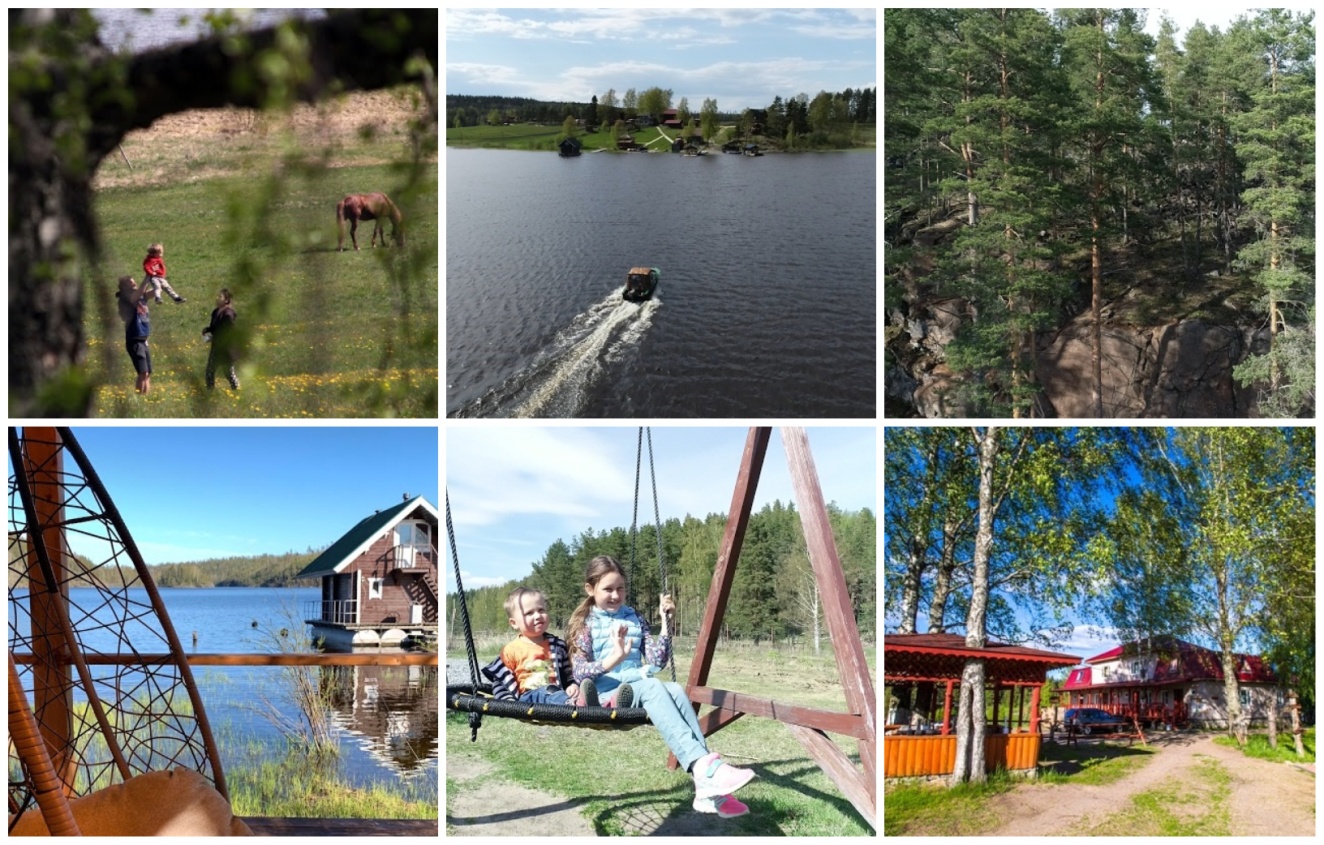 ОЧИЩЕНИЕ И РАССЛАБЛЕНИЕ В КЕДРОВОЙ ФИТОБОЧКЕПроцедура в кедровой бочке - это один из самых эффективных способов очистки организма от накапливающихся в нем токсинов и шлаков. Современный образ жизни способствует накоплению в организме вредных веществ в таких количествах, что их вывод естественным путем затруднителен даже с помощью самых модных диет.  Паровая мини-сауна с использованием особых фитосборов позволяет вывести все накопившиеся вредные вещества через расширенные поры кожи. Еще один подтвержденный положительный эффект от процедур в кедровой бочке – это избавление от так называемого «синдрома хронической усталости». Процедуры  способствуют глубокому расслаблению, а также вызывают выделение гормонов радости – эндорфинов. Регулярные фитопроцедуры в паровой мини-сауне позволяют человеку снять эмоциональное напряжение, избавиться от чувства тревоги, обрести спокойствие.Фитопроцедуры в кедровой бочке зарекомендовали себя в качестве отличного средства от целлюллита и для нормализации веса. Немаловажно, что положительный результат заметен практически сразу после процедур. В основе механизма избавления от лишнего веса и целлюлита лежит глубокая активная очистка от токсинов и шлаков. Процесс совершенно безопасен, поскольку тепловое воздействие на сосуды головы отсутствует.Парные процедуры в кедровой бочке достаточно часто используются для восстановления нервной системы. Эффективность данного метода снятия стрессов объясняется, как минимум, двумя факторами. Первый из них состоит в том, что проведенная в комфортных условиях парная процедура позволяет достичь высокого уровня физического и психологического расслабления. Второй фактор состоит в восстановлении нервной системы через улучшение самочувствия и общее укрепление организма в фитосауне. Ведь болезни и недомогания практически всегда приводят к появлению негативного эмоционального фона.Посещение фитобочки оказывает положительное влияние на :        нервную систему;     суставно-связочный аппарат;сердечно-сосудистую систему;кожу;дыхательную и мышечную системуДОМАШНИЕ ЭКОЛОГИЧЕСКИ ЧИСТЫЕ ПРОДУКТЫСОБСТВЕННОГО ПРОИЗВОДСТВА 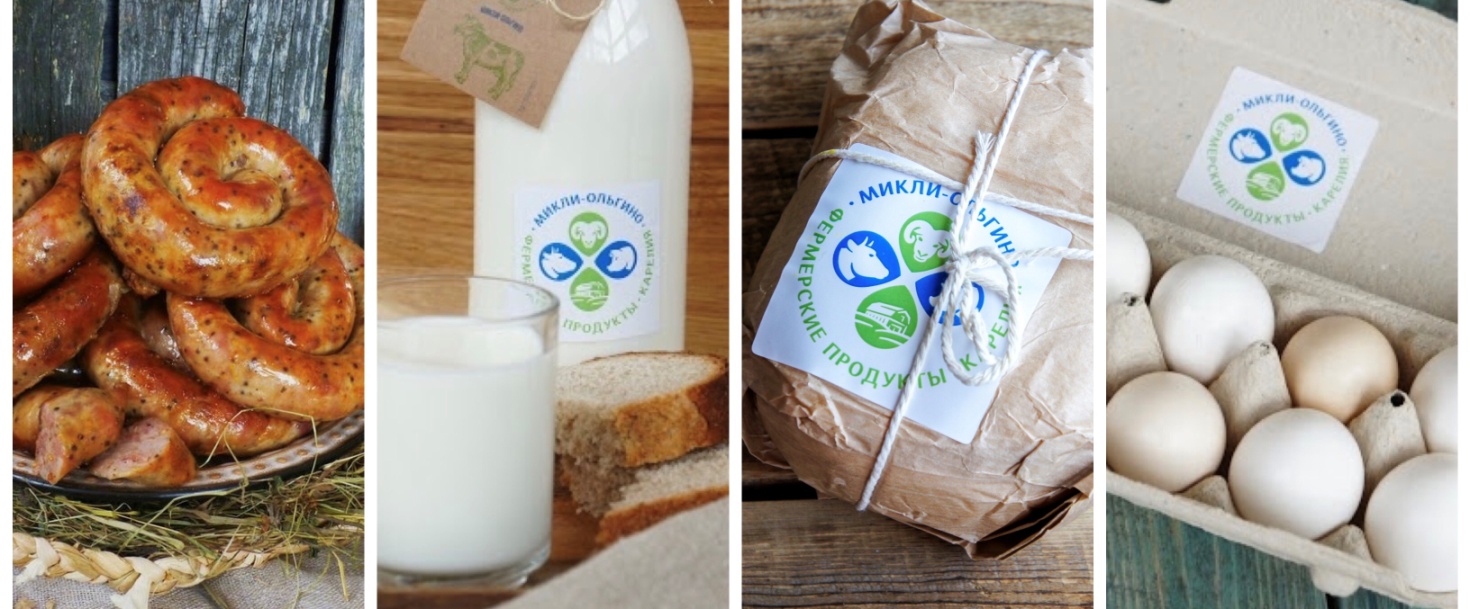 ОБЩАЯ ИНФОРМАЦИЯЗАСЕЛЕНИЕ:Заселение с 15:00, выезд в 12:00 При заселении каждый взрослый должен иметь паспорт или документ, удостоверяющий личность, и свидетельство о рождении для детей. Если дети путешествуют без сопровождения родственников - доверенность от родителей. СВЯЗЬ :Первозданная природа дает  возможность отдохнуть от телефона. Не везде и не всегда есть  сеть на нашей территории. Лучше всего работают  операторы МЕГАФОН и МТС. Усилители связи находятся  в корпусе отдыха, где размещается администратор  ( дом №2).  Wi-fi в домиках бесплатный .ПРОЖИВАНИЕ И ПИТАНИЕ Гости обеспечиваются постельным  белье и полотенцами ( в т.ч. и для младенцев).  Детские кроватки по запросу- бесплатно . Смена белья и полотенец - по запросу.В номерах есть чайники и холодильники. Отдельные коттеджи обеспечены  всем необходимым для приготовления пищи, моющими средствами.  Рядом с корпусом отдыха есть отдельная летняя кухня, оборудованная газовой плитой, посудой, холодильником; столики размещены под крышей в большой беседке.  Питьевая вода из собственной глубокой скважины. Мы доверяем ее качеству, но выбор всегда остается за Вами .Уборка номера и домов производится бесплатно по запросу. Дополнительные слуги:мытье посуды при выезде из домиков  - 1000 руб;стоянка для проживающих - бесплатно ( стоянка без проживания - 350 руб. в день) спуск лодки без проживания  - 500 руб. проживание с животными - по договоренностиДОПОЛНИТЕЛЬНАЯ ИНФОРМАЦИЯ Оплата за проживание и  услуги  на месте  наличными или картойБлижайший магазин и рынок  в г. Лахденпохья (около 20-30 минут езды) Питание в Кафе ( завтраки обеды ужины) О питании в день заезда просьба связаться с Ольгой для уточнения всех нюансов Курение в номерах запрещено! Штраф 2000 руб.Не забудьте взять с собой зубную щетку и пасту, теплые тапочки. А главное не забудьте хорошее настроение!  Если Вы что-то забудете, то мы Вам постараемся  помочь.ЭКСКУРСИИ                               Подробное описание экскурсий можно уточнить у нашего администратора                                                                                   ВАЛААМ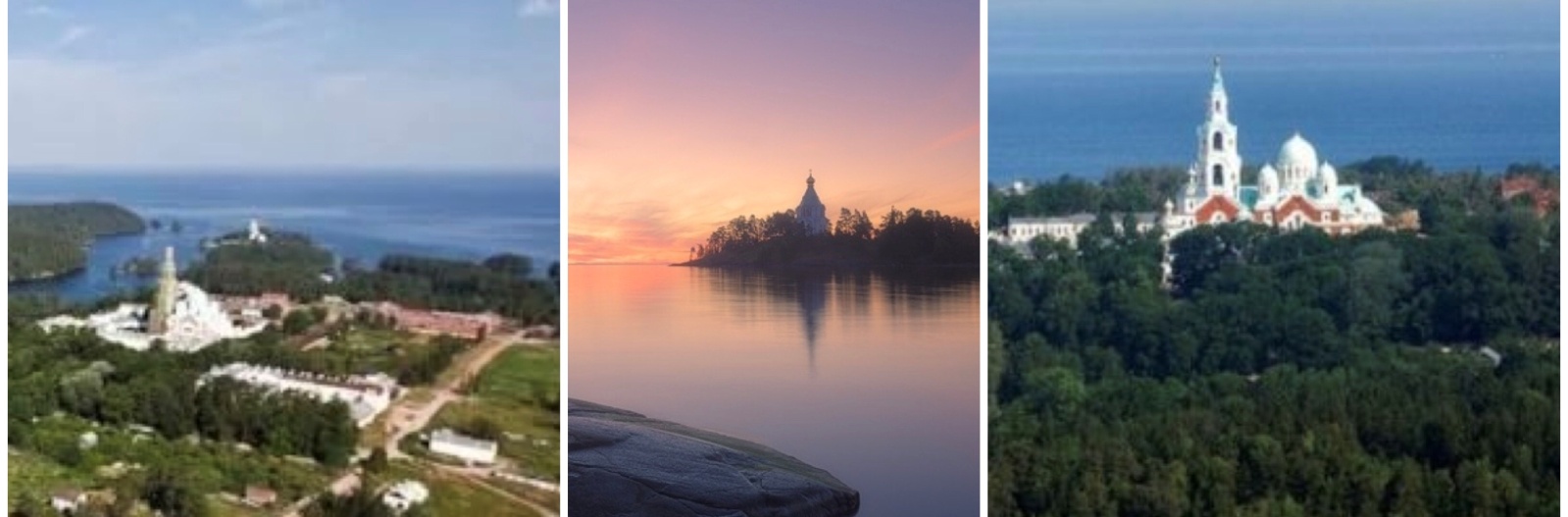 :ГОРА ФИЛИНА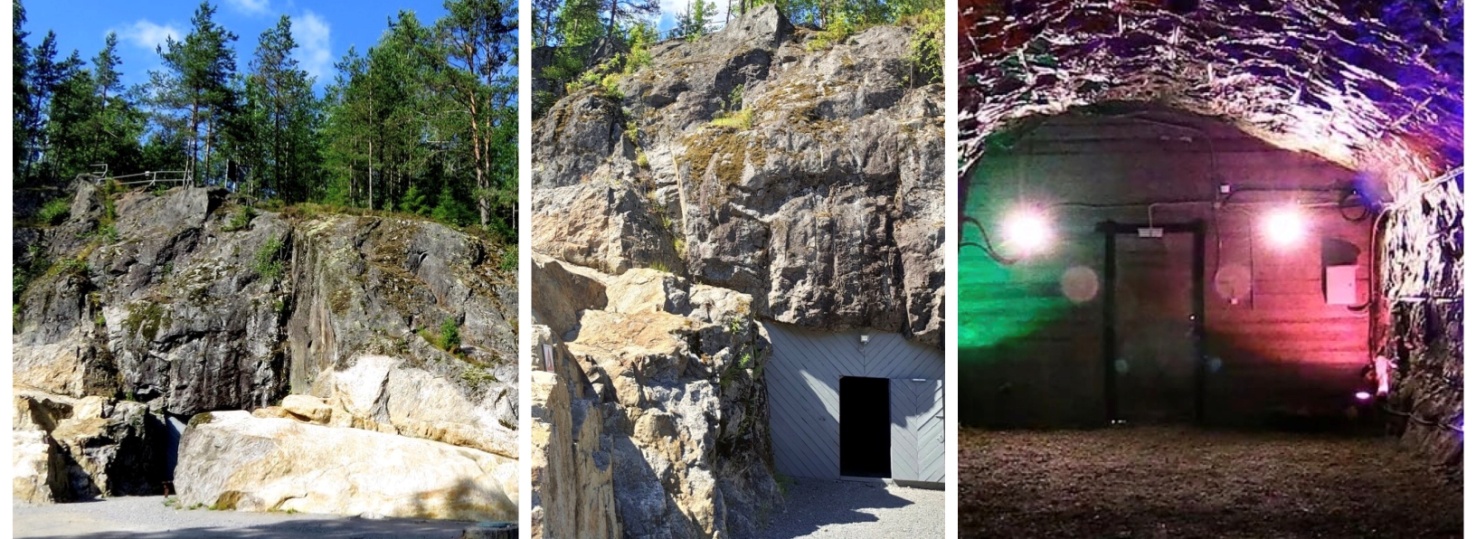 Это новый или, как принято говорить, открытый заново военно-исторический объект, являющийся одним из десяти составляющих, создаваемого туристско-рекреационного кластера «Южная Карелия».Расположение : г. Лахденопхья GPS координаты 61.548857, 30.199141 . С нашей дороги поворот   налево в сторону СПб будет указатель  справа.  Режим работы : понедельник –пятница  10.00 – 18.00,  суббота – воскресенье    10.00 – 19.00 Стоимость входа   в музей  с экскурсией и  посещением  пешеходного  маршрута:взрослые   – 300 руб.,  ученики,  студенты, пенсионеры - 200 руб.,   дети  до 7 лет и участники ВОВ  -  бесплатно.                                                     ГОРНЫЙ ПАРК РУСКЕАЛА – МРАМОРНЫЙ КАНЬОН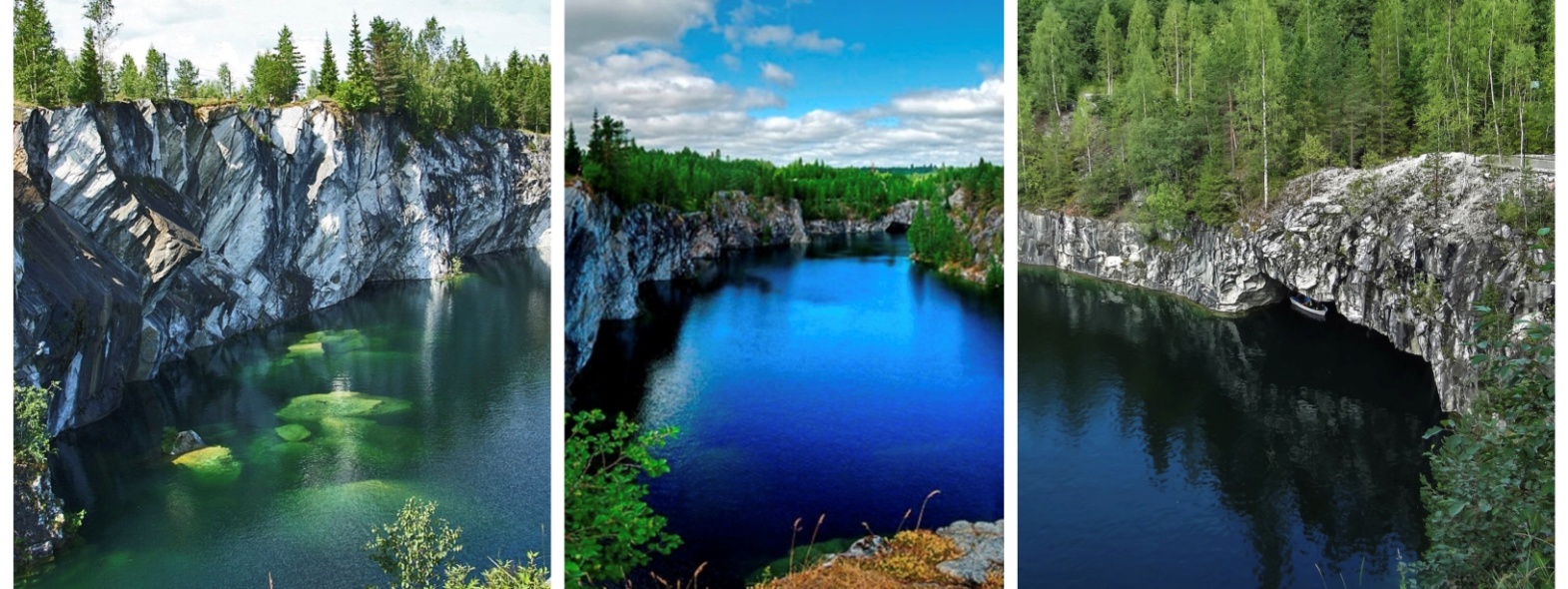 От нас дорога занимает около 1 часа 30 минут на машине.Стоимость посещения парка:индивидуально,  без экскурсии  - 300 ру6/челшкольники	- 100 руб/челстуденты -    150 руб/челветераны  ВОВ,  дети до 7 лет – бесплатно ; ОРГАНИЗОВАННЫЕ ЭКСКУРСИИДополнительно:Прогулка по мраморному озеру на самоходной платформе – 2000 руб/1 час  с человека (макс. кол-во мест 10)Прогулка по мраморному озеру на лодке – 600 руб/ 1 лодка/1час (макс. кол-во 4 чел.)*Ветераны ВОВ, узники концлагерей, жители блокадного Ленинграда, дети до 7 лет, инвалиды 1 группы (с одним сопровождающим), дети-инвалиды - БЕСПЛАТНОВ стоимость включено: прокат лодки (платформы) + спасательные жилеты на каждого пассажира.Заказ экскурсии  на следующие сутки не позднее 20:00Организованная экскурсия «Подземная Рускеала»Новый маршрут Горного парка - «Подземное озеро».  Маршрут создан на пересечении тем: географии, геологии, гидрологии, экологии, истории горного дела. Его длина около 850 метров. Состоит он из системы загадочных штолен и большого колонного мраморного зала с таинственным озером. Это искусственные подземелья, но в них есть и яркая природная составляющая.Билеты приобретаются в кассе парка при наличии свободных мест. Стоимость 1200 руб/чел.Водный маршрут   В ГОРНОМ ПАРКЕ  «РУСКЕАЛА»Увлекательная экскурсия на понтоне по водной глади жемчужины Горного парка Рускеала – Мраморного озера. В ходе экскурсии вы познакомитесь с историей карьера до заполнения его водой, а также мы приоткроем для Вас завесу тайны того, что скрывается сейчас на его дне.Продолжительность маршрута: около 1 часа.  Группа 10 человек 
Заранее  бронирования нет, в порядке живой очереди. МУЗЕЙ ЖИВОЙ ИСТОРИИ «БАСТИОНЪ»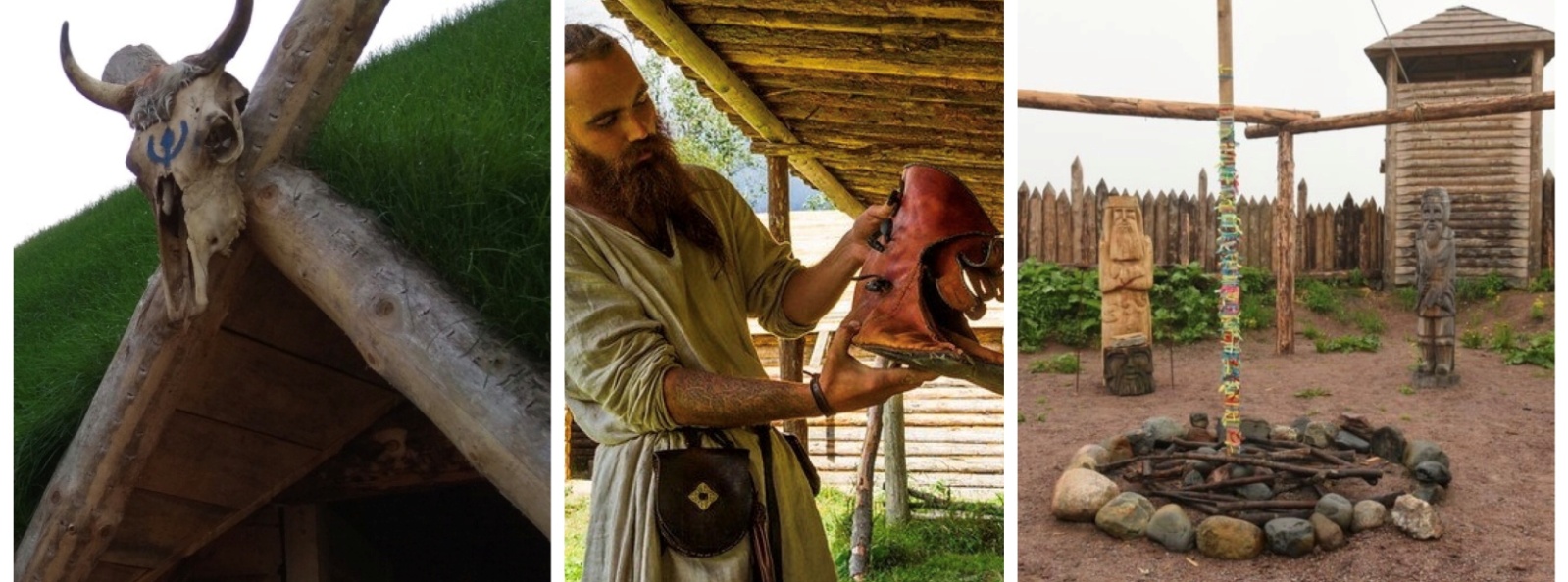 В декабре 2018 г. открылся для посещения первый в парке музей «живой истории» - «Бастионъ», музей эпохи викингов «Svartbjornborg» (Свартбьёрнборг - Крепость черного медведя).Фактически «Svartbjornborg» - это первый, не только в Карелии, но и в России в целом, крупномасштабный проект практической археологии, так как все экспонаты музея воспроизведены по археологическим находкам. «Svartbjornborg» – это реконструкция укрепленного поселения «эпохи викингов» на берегах Ладоги, в котором разместились: крепостные стены в виде частокола, с угловыми и надвратными башнями; по стене можно обойти всю территорию музея, подняться на любую башню, откуда открывается панорамный вид на весь музей и ладожские шхеры, так как музей расположен на самом берегу озера;дружинный скандинавский дом под земляной крышей, в котором представлена экспозиция быта, костюмов и вооружения викингов;действующая кузница – экспозиция кузнечного ремесла;на берегу Ладоги расположен причал с репликами деревянных судов VIII - XI вв., все модели действующие и в период навигации у каждого есть возможность сесть за весло настоящего драккара викингов; модель святилища с резными деревянными скульптурами;две игровые площадки: тировая зона, с возможностью потренироваться в стрельбе из исторических луков и арбалетов, а также научиться метать боевые копья и топоры; ристалище – подготовленное пространство для проведения турниров и потешных поединков (на протектированном оружии) жемчужиной музея является длинный скандинавский дом «Медовый зал» - самое большое в России воссозданное жилище викингов. Крыша дома выполнена в виде перевернутого драккара. В «Медовом зале» одна из самых богатейших в России коллекций предметов быта, костюмов и вооружения.Адрес: Карелия, г. Сортавала, ул. Приозёрная. Точка назначения - Исторический парк "Бастионъ"понедельник - вторник  выходные дни, в зимний период к выходным добавляется среда.Касса работает с 11:00 до 17:00.Входной билет - 450 взрослый и 350 детский. Группам от 10 чел скидка.                                   РЕГИОНАЛЬНЫЙ КРАЕВЕДЧЕСКИЙ МУЗЕЙ СЕВЕРНОГО ПРИЛАДОЖЬЯ 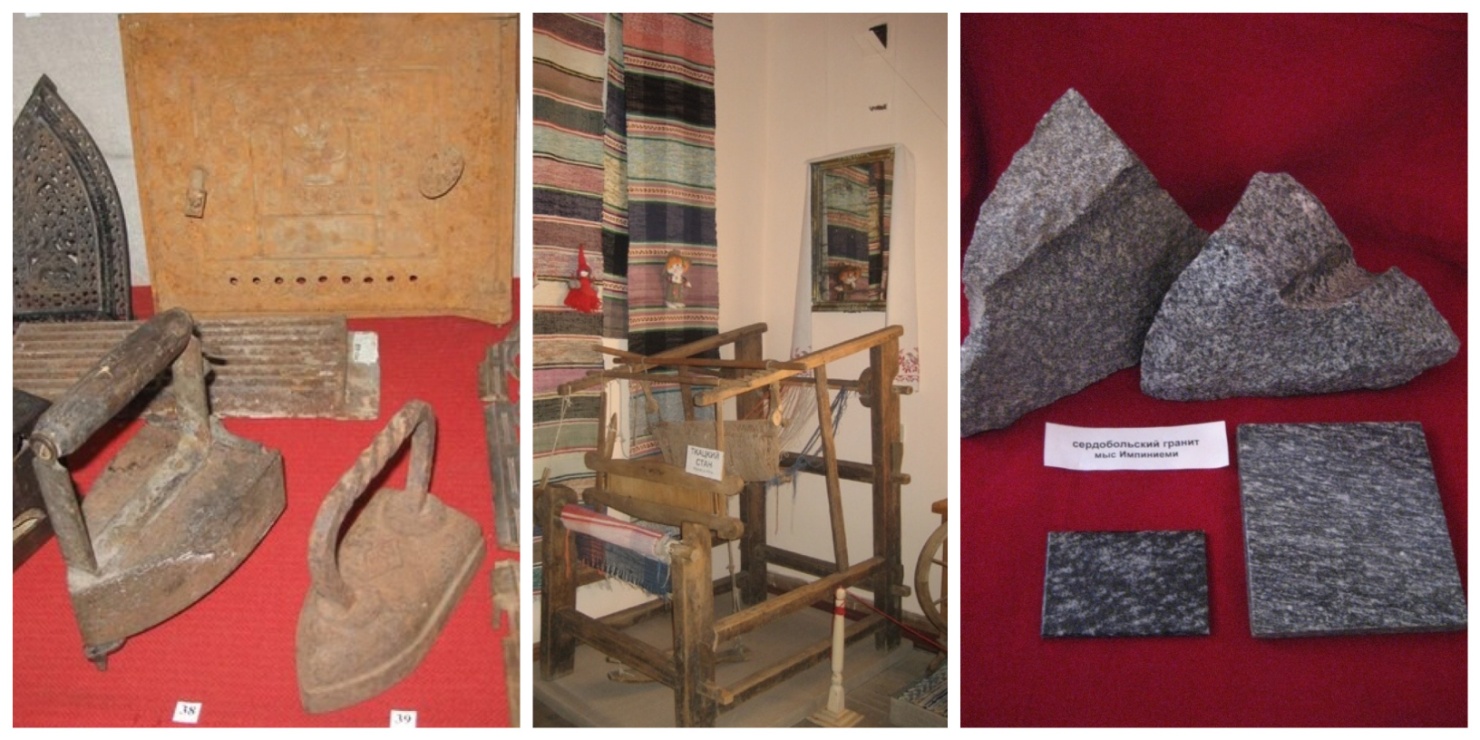 Музей является единственным краеведческим музеем в городе Сортавала, обладающий уникальной коллекцией геологии, живописи и этнографии данной территории. 
Музей расположен по адресу: РК, г. Сортавала, набережная Ладожской флотилии,  д.5.Входной билет 100 руб.  Более подробная информация -  у администратора Программы  экскурсий  по Сортавальскому району1. Рускеала-водопады Ахвенкоски-Сортавала ( примерно 8 часов)_Выезд в Сортавальский район. Прогулка по Горному парку   в зависимости от пожеланий группы от  1 ч. до 2 ч.  Здесь  можно прокатиться на лодке, троллее через весь карьер  или пройти с экскурсией по подземному маршруту . Стоимость  услуг - здесь  http://ruskeala.info/ru/uslugi-i-stoimost  Если группа планирует посетить подземный маршрут НЕОБХОДИМО позаботиться о теплой одежде и обуви: в штольнях низкая температура. Посещение сувенирных лавок, по желанию - обед.Дорога до Рускеальских  водопадов . Прогулка по водопадам. Посещение сувенирных лавок. Стоимость  посещения водопадов - 200 руб. Принимается только «наличка».Дорога до Сортавала. Экскурсия по исторической части города. Туристы познакомятся с историей строительства  торгового и банковского, студенческого  города Сортавала, увидят творения известных финских и шведских архитекторов, узнают историю треугольных площадей города, прогуляются по набережной залива Леппяярви. Возвращение на туристическую базу.Стоимость  для группы не более 4 чел.(по количеству мест в машине) : на машине экскурсовода  - 5300 руб., на машине гостей – 4000 руб. Билеты приобретаются самостоятельно и не входят в стоимость услуг сопровождающего.2.Карельский зоопарк –Рускеала –водопады Ахвенкоски (примерно 10 часов)Выезд в Сортавальский район. Посещение карельского зоопарка. Вы увидите большое количество разнообразных парнокопытных  животных, в естественных условиях проживающих в разных уголках земного шара; хищников, пернатых, кошачьих и других . Стоимость билетов: 300 р.- детский, 400 р. – взрослый. Принимается к оплате карта, «наличка».Прогулка по Горному парку. В зависимости от пожеланий группы можно прокатиться на лодке, троллее через весь карьер  или пройти с экскурсией по подземному маршруту . Стоимость  услуг - здесь  http://ruskeala.info/ru/uslugi-i-stoimost    К оплате принимают как карту, так и «наличку». Если группа планирует посетить подземный маршрут НЕОБХОДИМО позаботиться о теплой одежде и обуви: в штольнях низкая температура. Посещение сувенирных лавок, по желанию - обед.Дорога до Рускеальских  водопадов . Прогулка по водопадам. Посещение сувенирных лавок. Стоимость  посещения водопадов- 200 руб. Принимается только «наличка».Возвращение на туристическую базу.Стоимость  для группы не более 4 чел.(по количеству мест в машине) : на машине экскурсовода  - 5500 руб., на машине гостей – 4300 руб. Билеты приобретаются самостоятельно и не входят в стоимость услуг сопровождающего.3.Карельский зоопарк –водопады Ахвенкоски – Сортавала (примерно 8 часов)Выезд в Сортавальский район. Посещение карельского зоопарка. Вы увидите большое количество разнообразных парнокопытных  животных, в естественных условиях проживающих в разных уголках земного шара; хищников, пернатых, кошачьих и других . Стоимость билетов: 300 р.- детский, 400 р. – взрослый. Принимается к оплате карта, «наличка».Дорога до Рускеальских  водопадов . Прогулка по водопадам. Посещение сувенирных лавок. Стоимость  посещения водопадов- 200 руб. Принимается только «наличка».Дорога до Сортавала. Экскурсия по исторической части города. Туристы познакомятся с историей строительства  торгового и банковского, студенческого  города Сортавала, увидят творения известных финских и шведских архитекторов, узнают историю треугольных площадей и зданий города, прогуляются по набережной залива Леппяярви. Возвращение на туристическую базу.Стоимость  для группы не более 4 чел.(по количеству мест в машине) : на машине экскурсовода  - 5300 руб., на машине гостей – 4000 руб. Билеты приобретаются самостоятельно и не входят в стоимость услуг сопровождающего.4.Карельский зоопарк ( не менее 4 часов)Выезд в Сортавальский район. Посещение карельского зоопарка. Вы увидите большое количество разнообразных парнокопытных  животных, в естественных условиях проживающих в разных уголках земного шара; хищников, пернатых, кошачьих и других . Возвращение на туристическую базу.Стоимость  для группы не более 4 чел.(по количеству мест в машине) : на машине экскурсовода  - 3500 руб., Билеты самостоятельно и не входят в стоимость услуг сопровождающего.Стоимость билетов: 300 р.- детский, 400 р. – взрослый. Принимается к оплате карта и  наличные.Программа экскурсии по городу Лахденпохья и  району  (4 часа)1.Лахденпохья , историческая застройка- окрестности Лахденпохья_-  военно-исторический  музей «Гора Филина»Выезд от базы в ЛахденпохьяЭкскурсия по исторической застройке Лахденпохья.Посёлок Раухала  (усадьба окружного доктора Йохона Винтера) Гора Филина (экскурсия в музей, прогулка по скале, посещение сувенирной лавки,  милитари-клуба "Белая клюква").  По желанию  здесь можно посетить кафе  или перекусить своими запасами) Железнодорожный вокзал Яккима .Усадьба Таскинена (по дороге в пос. Ихала) .Посещение Лумиваарской кирхи.Возвращение на базу отдыха.Стоимость  для группы не более 4 чел.(по количеству мест в машине) : на машине экскурсовода  - 3000 руб., на машине гостей – 2300 руб. Стоимость билета в музей:индивидуально -  300 руб/челс экскурсией - 150 руб/чел (прогулка по территории, фотосессия) . дети до 7 лет- бесплатно.Билеты в музей приобретаются самостоятельно. Оплата наличными.2.Лахденпохья - историческая застройка- окрестности Лахденпохья_-  конный клуб «Мустанг»Выезд от базы в ЛахденпохьяЭкскурсия по исторической застройке ЛахденпохьяПосёлок Раухала  (усадьба окружного доктора Йохона Винтера )Железнодорожный вокзал Яккима  Усадьба Таскинена Посещение конного клуба «Мустанг». Прогулка на лошадях (1 час). По предварительной договорённости – угощение национальными карельскими пирожками калитками, чаем.Возвращение на базу отдыха.Стоимость  для группы 2 чел.на машине экскурсовода  - 5500 руб., на машине гостей – 4000 руб. для каждого последующего участника прогулки  + 1400 руб.3.Лахденпохья , памятники архитектуры + водопады (примерно 4 часа)Выезд от базы в Лахденпохья.Посёлок Раухала  (усадьба окружного доктора Йохона Винтера )Лютеранская церковь в Лахденпохья.Железнодорожный вокзал Яккима  Усадьба Таскинена .Лютеранская церковь в Лумиваара.Объекты природы (водопады, пороги), используемые до 1939 года для технических сооружений. Их посещение будет происходить по пути от одного архитектурного памятника к другому.Возвращение на базу отдыха.Стоимость  для группы не более 3 чел. (в связи с особыми дорожными условиями на маршруте) : на машине экскурсовода  - 4000 руб., на машине гостей – 2500 руб. ЭКСКУРСИЯ В МУЗЕЙ ДЕРЕВЯННОЙ СКУЛЬПТУРЫ «ГОРОД АНГЕЛОВ» В ЛАХДЕНПОХЬЯ

 В городе Лахденпохья в Карелии стоит древняя кирха (церковь) - Jaakkiman Kirkko. Она была построена по проекту К. Энгеля  в 1851 году.  Деревянная крыша и колокольня сгорели в 1977 году. В настоящий момент от церкви остались только стены. До недавнего времени это место пустовало. Но сейчас там организовали трогательную выставку, посвященную материнству - "Город ангелов". Туристы знакомятся с деревянными ангелами, которые словно сопровождают их от момента рождения ребенка до его взросления. Здесь многие женщины оставляют записки с заветными желаниями стать мамами, и желания их ангелы обязательно  исполняютПосетители музея отмечают, что атмосфера внутри Кирхи Яккима особенная. Здесь можно укрыться от городской суеты и полюбоваться работами лучших мастеров по дереву.Стоимость входного билета - для взрослых = 200 руб.;
- для детей от 6 до 12 лет, а также для многодетных семей = 100 руб.;
- для детей до 6 лет и инвалидов вход бесплатный.
Льготы предоставляются при предъявлении документов.

Бронирование экскурсий по телефону:+7 (921) 021-53-62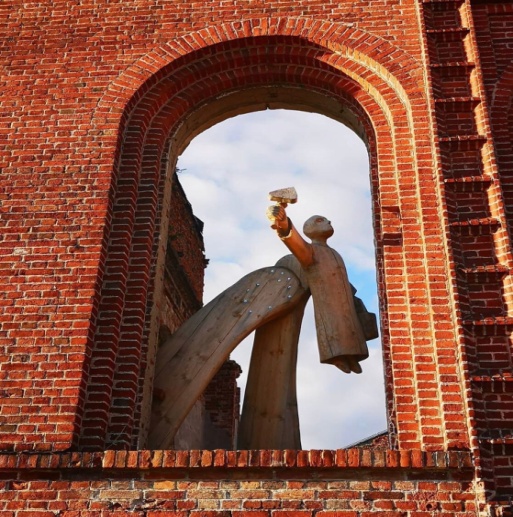 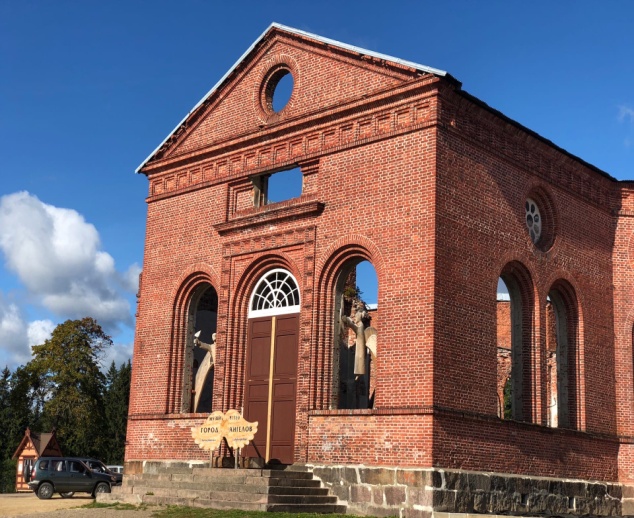 Более подробную информацию по всем представленным экскурсиям уточняйте у нашего администратора.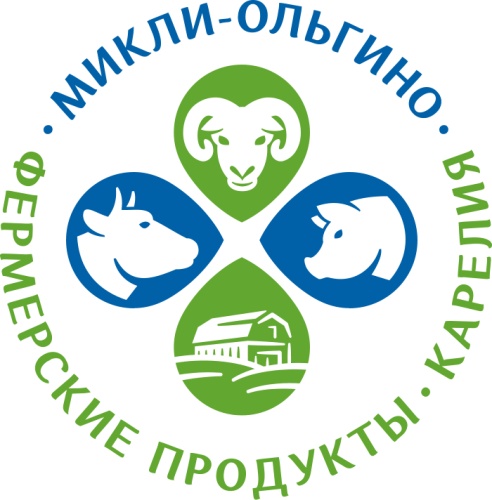 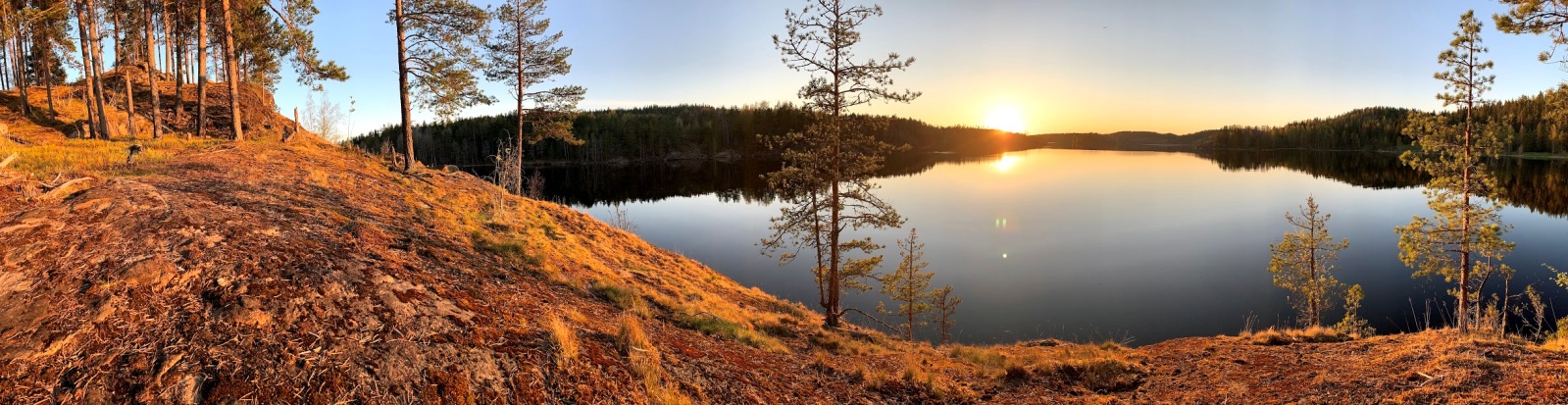 КАК К НАМ ПРОЕХАТЬРасстояние Санкт-Петербург – база - около 236 км. Общее время в пути - около 3 часов.► Координаты:  61.497238 30.357285  (+61° 29' 50.06", +30° 21' 26.23")Ориентир указателей - более крупный город - Сортавала , на некоторых указателях – г.Лахденпохья . Точный адрес - Лахденпохский район , поселок Мийнала , хутор Микли. Из Санкт-Петербурга на машине по КАД в сторону Мега Парнас , далее направление на г. Приозерск (новый участок дороги) – брать направление на г. Приозерск и  г. Сортавала (или выезд на трассу по городу ). Далее по Приозерскому шоссе ( трасса А-121 ), не сворачивая с главной дороги до г. Лахденпохья. Вы проезжаете Приозерск, Лахденпохья. Въехав  в город Лахденпохья,  нужно  ехать дальше ( город протяженностью около 8 км), не сворачивая с трассы. В центре города справа будет  указатель на г. Сортавала ( без необходимости в центр города заезжать не нужно), дорога уходит левее. ЭТО ГЛАВНАЯ ДОРОГА.  Нужно ехать дальше по ГЛАВНОЙ  дороге  до посёлка Мийнала. Указатель с названием поселка  с правой стороны.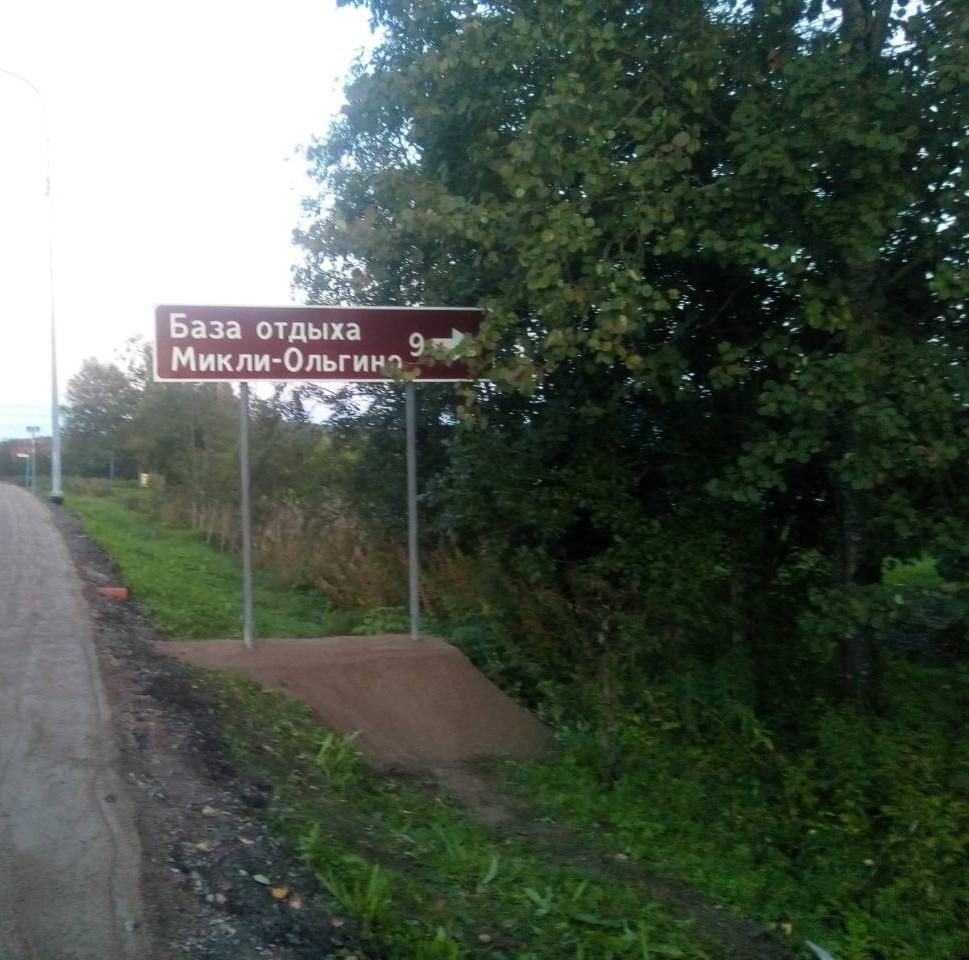 Въехав в посёлок, не пропустите почти сразу  справа  указатель на MIKLI . Это начало просёлочной дороги ( рядом синий столб 230 км!) Поворачивайте  на проселочную дорогу! 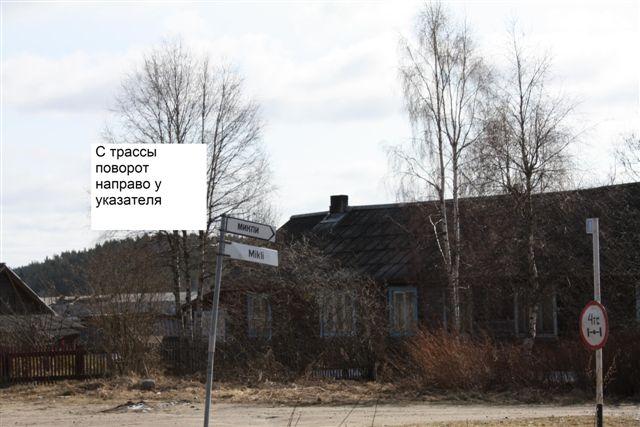 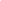 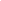 Далее по  просёлочной дороге  до моста - 3 км 100 м. УКАЗАТЕЛЬ СТОИТ. Одна дорога будет уходить вверх направо, Вам нужно ехать вниз через мост, затем немного наверх и правее.  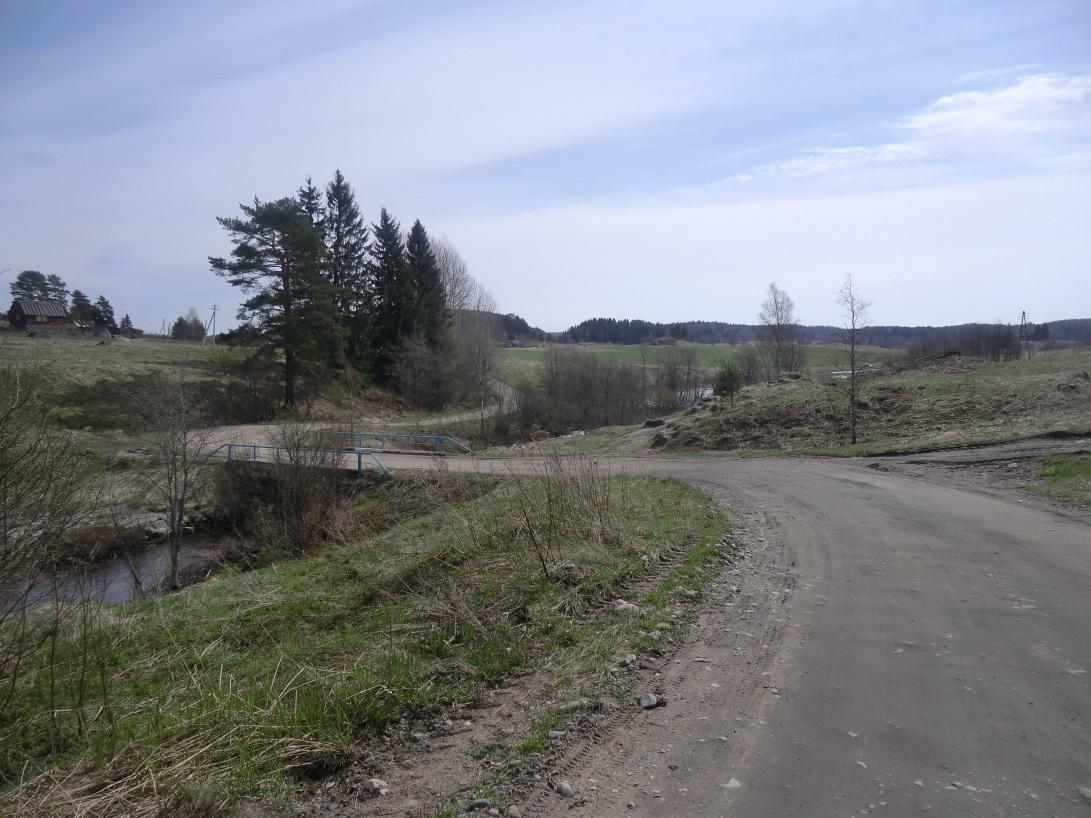 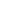 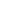 Далее прямо  по главной дороге  до большого камня-горки  700 м.  УКАЗАТЕЛЬ СТОИТ,  на этой развилке налево. 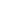 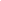 Далее (через 1,5 км) по дороге будет ещё одна развилка - на ней направо до конца (3 км)                                                  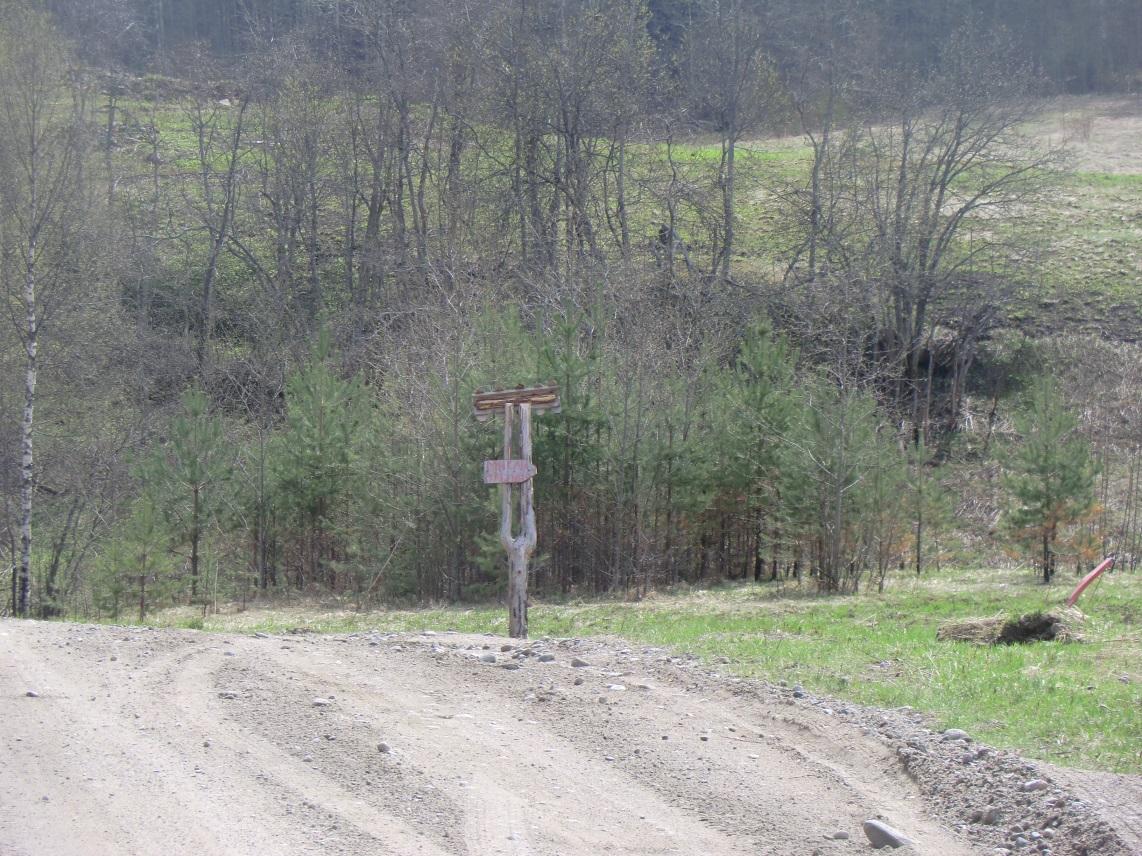 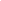 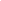 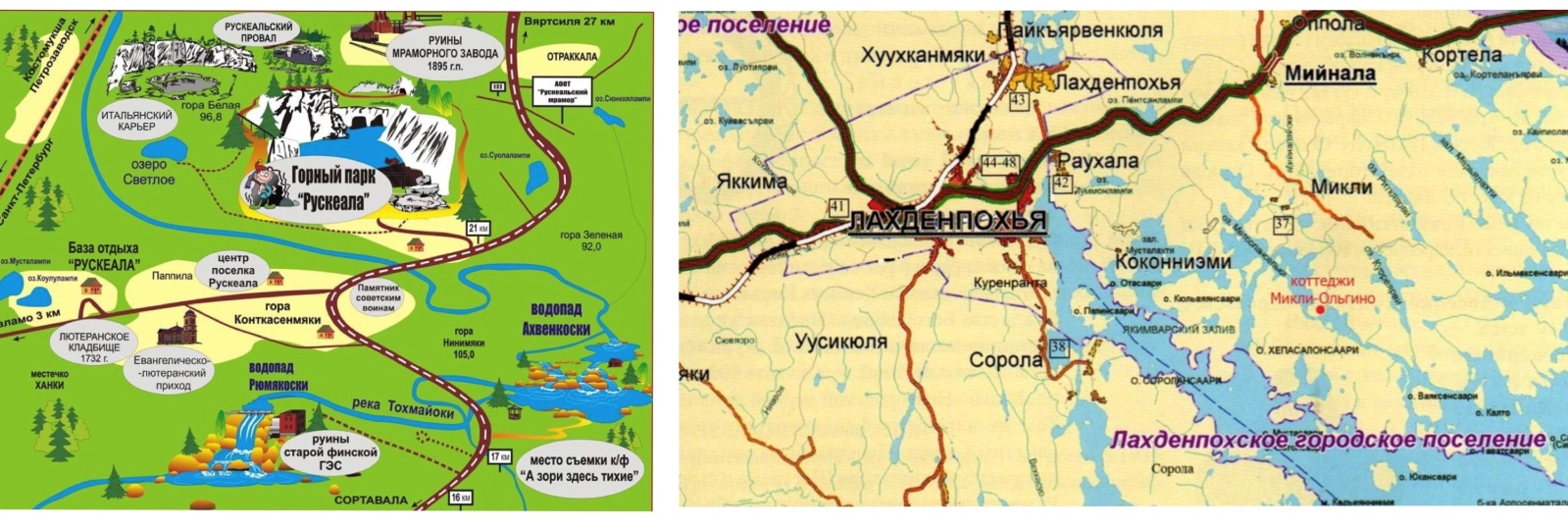 Ждем Вас с хорошим настроением, и оно обязательно станет еще лучше !БАНЯБАНЯруб/час,  1 чел.400руб/час  8-10 чел.3000веник ( в ассортименте)От 150Простынь   дополнительная 70КУПЕЛЬКУПЕЛЬхолодная вода, руб500горячая вода, руб1000ФИТОБОЧКАФИТОБОЧКАруб/ 15-20 мин450ЛОДКА С МОТОРОМ (2,5 л.с.)ЛОДКА С МОТОРОМ (2,5 л.с.)руб/сутки2700ЛОДКА БЕЗ МОТОРАЛОДКА БЕЗ МОТОРАруб/сутки1500ВОДНЫЙ ВЕЛОСИПЕДВОДНЫЙ ВЕЛОСИПЕДруб/2 часа 300                                             Новинка ! Sup board ( сап                    доска руб/1 час350ПРОГУЛКИ НА ЛОШАДИПРОГУЛКИ НА ЛОШАДИРуб/30 мин500КВАДРОЦИКЛКВАДРОЦИКЛруб/час2500БИЛЬЯРДБИЛЬЯРДруб/2 часа300ПРОГУЛКИ НА КАТЕРЕ (предварительная договоренность)ПРОГУЛКИ НА КАТЕРЕ (предварительная договоренность)руб/час, 3 чел2300руб/час, 4-6 чел3500Валаам, руб/3,5 часа (до 6 чел, туда и обратно)18000Прогулка по острову, руб/ 2,5 часа?РЫБАЛКА РЫБАЛКА руб/день14 000НАСТОЛЬНЫЙ ТЕННИС, КАРАОКЕБЕСПЛАТНОКАЛЬЯН аренда (любители кальяна,  возьмите с собой Ваш любимый табак)БЕСПЛАТНОКОПТИЛЬНЯ (возьмите с собой щепу  для копчения)БЕСПЛАТНОМАНГАЛ, ШАМПУРА, РЕШЕТКИ (уголь - 200 руб, связка дров - 150 руб, розжиг - от  100руб. )БЕСПЛАТНОДЕТСКАЯ ПЛОЩАДКА, ДЕТСКАЯ КОМНАТАБЕСПЛАТНОБЕСПЛАТНОМОЛОЧНЫЕ ПРОДУКТЫМОЛОЧНЫЕ ПРОДУКТЫМОЛОЧНЫЕ ПРОДУКТЫМОЛОКО90руб/литрКозье молоко 150руб/литрТВОРОГ500руб/кгМАСЛО1000руб/кгСЫР ДОМАШНИЙмягкийтвердый800От 1000руб/кгСМЕТАНА1000 руб/1 кгЙогурт 70руб/0,3 кгЯЙЦАЯЙЦАЯЙЦАКУРИНЫЕот 150руб/дес (зависит от размера)МЯСОМЯСОМЯСОКРОЛИК450руб/кгСВИНИНА  НА КОСТИ 250руб/кгСВИНИНА ВЫРЕЗКА500руб/кгСвинина шея 600руб/кгГУЛЯШ СВИНОЙ300руб/кгРЕБРЫШКИ СВИНЫЕ270руб/кгСВИНИНА  НА ШАШЛЫК,  РЕЗАНОЕ, МАРИНОВАНОЕ600руб/кгСВИНЫЕ НОЖКИ80руб/кгКОСТИ (для собак)50руб/кгМЯСНЫЕ ПРОДУКТЫМЯСНЫЕ ПРОДУКТЫМЯСНЫЕ ПРОДУКТЫСАЛО от 350руб/кгПЕЛЬМЕНИ ЗАМОРОЖЕННЫЕ500руб/кгМАНТЫ ЗАМОРОЖЕННЫЕ600руб/кгКОЛБАСА ДОМАШНЯЯ (без консервантов), и другоеКОЛБАСА ДОМАШНЯЯ (без консервантов), и другоеКОЛБАСА ДОМАШНЯЯ (без консервантов), и другоеСЕРВЕЛАТ700руб/кгСОСИСКИ700руб/кгСАРДЕЛЬКИ650руб/кгКОЛБАСА -докторская
красковскаяливернаякарбонад 600700450750 руб/кгКУПАТЫ500руб/кгТУШЕНКА СВИНАЯ350руб/0,5 кгТУШЕНКА ГОВЯЖЬЯ400руб/0,5 кгДОМАШНИЙ ПАШТЕТ130руб/0,25кгСтоимость организованных экскурсий в Горном парке «Рускеала»Стоимость организованных экскурсий в Горном парке «Рускеала»Стоимость организованных экскурсий в Горном парке «Рускеала»Короткий маршрут  «Мраморный каньон» (группа от 4 до 25 человек)Короткий маршрут  «Мраморный каньон» (группа от 4 до 25 человек)Короткий маршрут  «Мраморный каньон» (группа от 4 до 25 человек)Протяженность маршрута 1,3 км. Продолжительность экскурсии 1,5 часаПротяженность маршрута 1,3 км. Продолжительность экскурсии 1,5 часаПротяженность маршрута 1,3 км. Продолжительность экскурсии 1,5 часаКатегория гостей01.05 -31.10.202001.11.2019-31.12.2020Взрослые500450Студенты250250Школьники150150Длинный маршрут «Дорогой горных мастеров» (группа от 4 до 25 человек)Длинный маршрут «Дорогой горных мастеров» (группа от 4 до 25 человек)Длинный маршрут «Дорогой горных мастеров» (группа от 4 до 25 человек)Протяженность маршрута 2,2 км. Продолжительность экскурсии 2 часа Протяженность маршрута 2,2 км. Продолжительность экскурсии 2 часа Протяженность маршрута 2,2 км. Продолжительность экскурсии 2 часа Взрослые550Не проводитсяСтуденты250Не проводитсяШкольники150Не проводитсяМаршрут «Подземная Рускеала» (группа от 4 до 20 человек)Маршрут «Подземная Рускеала» (группа от 4 до 20 человек)Маршрут «Подземная Рускеала» (группа от 4 до 20 человек)Протяженность маршрута 850 м. Продолжительность экскурсии 1 часПротяженность маршрута 850 м. Продолжительность экскурсии 1 часПротяженность маршрута 850 м. Продолжительность экскурсии 1 часВзрослые12001200Студенты750750Школьники550550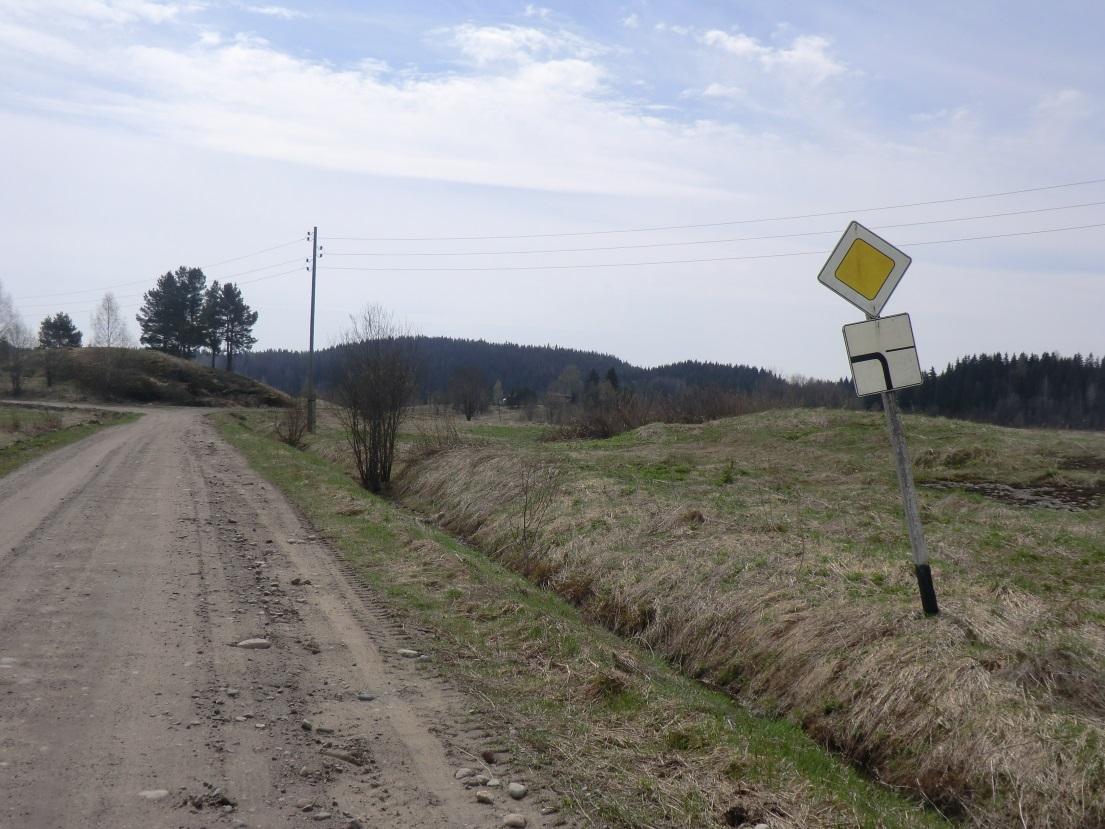 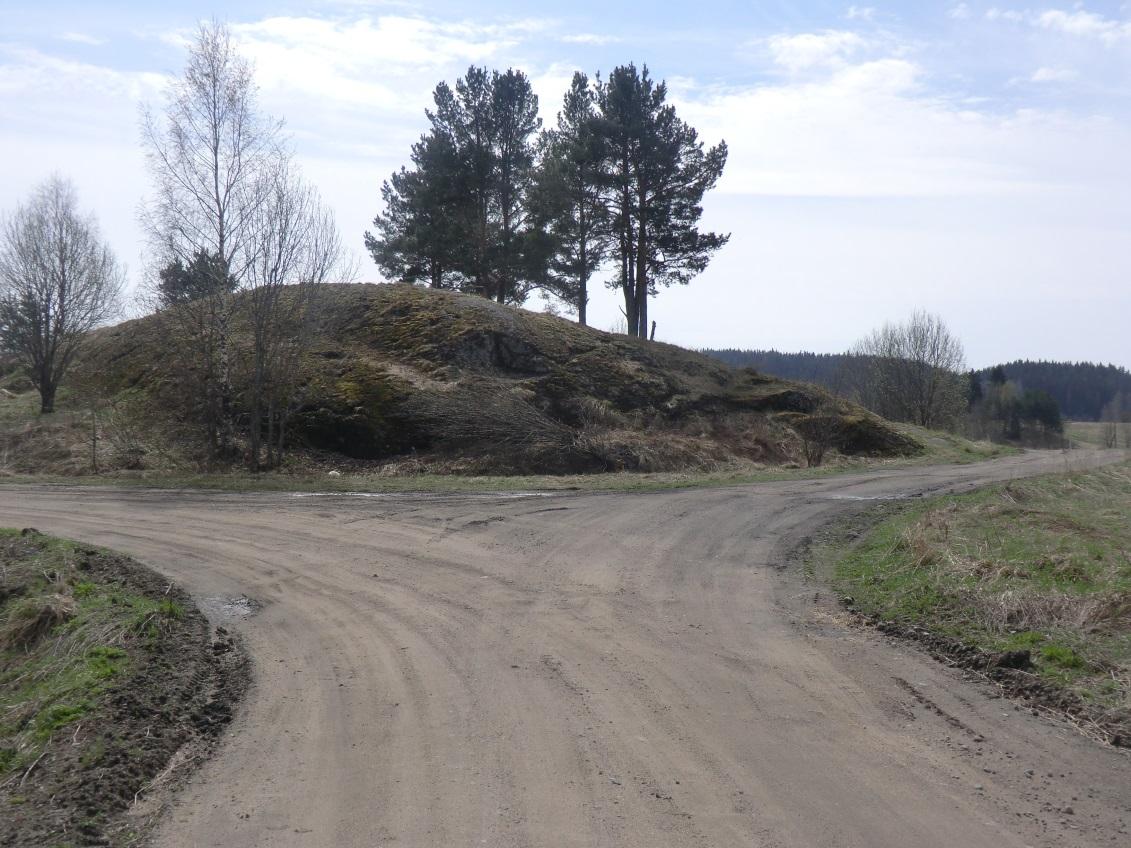 